27.1(streda) PEOVEko test /hraZahráme sa spolu:  -figúrka/panáčik                                    -kocka s čislami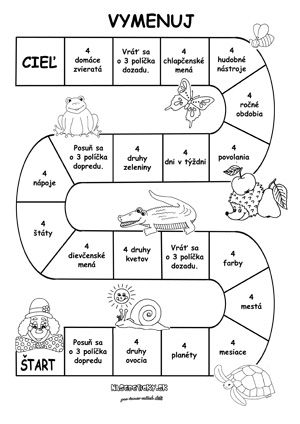 